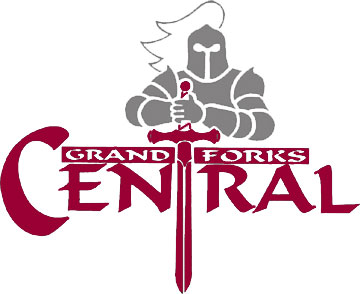 First Name:____________________________________	Last Name:__________________________________________Maiden Name:_________________________________	Email:______________________________________________High SchoolSchool:						Years participated:Personal Records (PR’s):Highlights:Best memories:CollegeCollege/University:					Years participated:Personal Records (PR’s):Highlights:PersonalName of Spouse:Name/age of children:Current city/state:Current profession:Other information you would like former teammates to know about you: